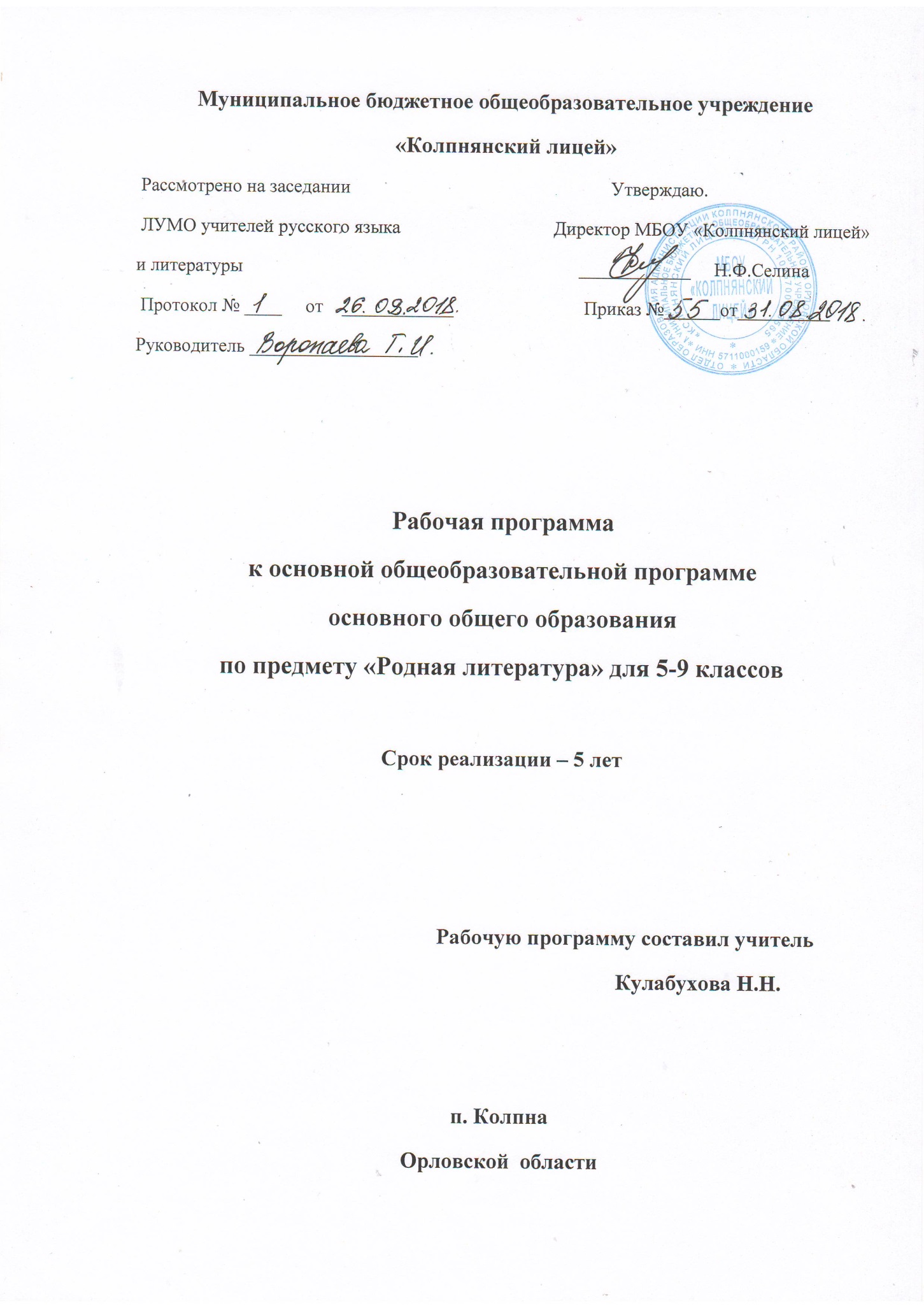 Предмет «Родная литература» направлен на углубление представлений обучащихся о культурных традициях родного края, творчестве писателей-земляков, совершенствование навыков анализа художественного текста и самостоятельной исследовательской деятельности, раскрытие нравственного содержания произведений писателей-орловцев.  Программа составлена с учетом содержания основного курса литературы и включает лучшие произведения орловских писателей и поэтов, соответствующие возрастным особенностям обучащихся. В основу программы положены  программа внеурочной деятельности «Живое слово» (Соловьева Н.В., методист БУ ОО ДПО «Институт развития образования» учитель русского языка и литературы МБОУ - гимназии № 39 им. Ф. Шиллера  г. Орла), программа «Литература родного края» (Н.И. Колосовская, И. Б. Снурницына, учителя русского языка и литературы МБОУ гимназии №16 г. Орла), программа регионального курса «Литература родного края» (Цыганкова М.Е., зав. отделом русского языка и литературы БУ ОО ДПО «Институт развития образования»). Данная рабочая программа предназначена для реализации  в МБОУ «Колпнянский лицей» в общеобразовательных классах и предполагает изучение родной литературы на базовом уровне.         Тематическое планирование представлено в нескольких вариантах с разным количеством учебного времени для изучения учебного предмета. Минимальный объем реализации данной рабочей программы (17 часов) рассчитан на 1 год,  максимальный объем (85 часов) - на 5 лет обучения. Возможны и другие варианты освоения программы. Раздел 1. Планируемые результаты освоения учебного предмета«Родная литература»Предметные  результаты  по окончании изучения курса у ученика будут сформированы: внутренняя потребность  в чтении произведений писателей-орловцев, чувства любви к своей родине, Орловской земле, чувства кровного родства с ее прошлым и настоящим, отраженным в художественных текстах; получение опыта медленного чтения произведений русской родной (региональной) литературы; приобретение знаний о жизни и творчестве орловских поэтов и прозаиков, постижение тайн художественного слова наших великих земляков; умение анализировать в устной и письменной форме самостоятельно прочитанные произведения, их отдельные фрагменты, аспекты;умение делать читательский выбор;умение использовать в читательской, учебной и исследовательской деятельности ресурсов библиотек, музеев, архивов, в том числе цифровых, виртуальных;овладение различными формами продуктивной читательской и текстовой деятельности;овладение необходимым понятийным и терминологическим аппаратом, позволяющим обобщать и осмыслять читательский опыт в устной и письменной форме; основы культурологических знаний, бережного отношения к реликвиям прошлого, к своей малой родине, углубление представлений об истории и культурных связях родных мест с жизнью всей страны.Раздел 2. Содержание учебного предмета «Родная литература»5 класс (17 часов)Устное народное творчество Орловского края (1 час). Коллективное и индивидуальное в фольклоре. Сказители Орловской земли и собиратели фольклора.Малые жанры фольклора (4 часа). Детский фольклор. Колыбельные песни. Выражение материнской любви и заботы. Приговорки, скороговорки, потешки, заклички. Своеобразие поэтических формул. Пословицы и поговорки. Выражение в них народной мудрости. Краткость и простота, меткость и выразительность. Многообразие тем. Прямой и переносный смысл пословиц и поговорок. Загадки. Точность наблюдения над явлениями жизни. Образность и яркая выразительность. Основные художественные приемы, лежащие в основе загадок.Обрядовая поэзия (4 часа). Календарно-обрядовая поэзия. Зимний цикл. Весеннее-летний цикл календарно-обрядовой поэзии. Семейно-обрядовая поэзия. Поэзия свадебного обряда. Причитания, заговорыСказки (4 часа). Сказка – одна из самых древних форм устного народного творчества, отражающая быт, воззрения народа, черты национального характера. Сказки Орловского края: «Небылица», «Как царь вором был», «Меч-самосеч, кисет-самотряс и волшебная рубаха», «Жадная старуха», «Дрозд Ерофеич, Сорока-Белобока и Лиса-Патрикеевна» и др.Русская народная песня (3 часа). Мир русской народной песни. Песня как выражение души народа. Раз.нообразие тематики: лирические, исторические, хороводные, игровые, шуточные, плясовые. Поэтические особенности песен.Частушка  (1 час) – малый песенный жанр, отражающий различные стороны народной жизни. Поэтика частушек6 класс (17 часов)Были и легенды об Орловском крае (2 часа). Поэты и писатели нашего края. Легенды о поселении наших предков.Александров И. «Легенда о Кукше». Блынский Д. «Легенда об Орле». Катанов В. «Песня об Орле», «Заря в окне».Картины русской осени в произведениях поэтов и писателей-орловцев (2 часа).Фет А.А. «Горячий ключ», «Псовая охота», «Задрожали листья, облетая...» и другие стихотворения.Тютчев Ф.И. «Осенний вечер», «Успокоение», «Овеян вещею дремотой...» и другие стихотворения.Бунин И.А. «Листопад». «Костер». «Вечер» к другие стихотворения; «Антоновские яблоки» (фрагменты). Апухтин А.Н. «Осенние листья» и другие стихотворения.Духовная близость поэтов и писателей к природе и родине. Изобразительно-выразительные средства создания картин природы. Андреев Л.Н. «Ангелочек» (2 часа). Тема детства и образ ребенка в рассказе. Детские впечатления писателя. Экскурсия по андреевским местам города Орла. Знакомство с экспозицией Дома-музея Л.Н. Андреева.Русская зима в лирике орловских поэтов (2 часа)Фет А.А. «Скрип шагов вдоль улиц белых...». «Печальная береза...». «Чудная картина» и другие стихотворения.Тютчев Ф.И «Чародейкою-зимою, «Декабрьское утро» и другие стихотворения.Бунин И.А. «Крещенская ночь». «На окне серебряном от инея...». «Иней» и другие стихотворения. Выражение глубокой любви поэтов к природе и малой родине. Поэтические средства художественной выразительности. Лесков Н.С. «Зверь» (3 часа). Жанр рождественского рассказа. Духовное перерождение героя. Лесковские места города Орла (экскурсия). Орел глазами писателя.Картины весенней природы в лирике орловских поэтов (2 часа).Фет А.А. «Весенний дождь». «Еще весны душистой нега...». «Первый ландыш» и другие стихотворения.Тютчев Ф.И. «Первый лист». «Весенние воды». «Еще земли печален вид....» и другие стихотворения.Бунин И.А. «Весеннее». «Опять с зарею...... «Северная береза» и другие стихотворения. Мир природы в изображении поэтов. Художественное мастерство в создании картин природы.Бунин И.А. «Танька» (2 часа).  Судьба детей в рассказах Бунина. Гуманизм писателя. И.А. Бунин и Орловский крайКартины русского лета в изображении орловских поэтов (2 часа)Фет А.А. «Бабочка». «Зреет рожь над жаркой нивой». «Облаком волнистым...» и другие стихотворения.Тютчев Ф.И. «В небе тают облака...... «Молчит сомнительно восток...». «Как весел грохот летних бурь...» и другие стихотворения.Бунин И.А. «И цветы, и шмели...». «Перед закатом набежали....» и другие стихотворения. Острое чувство красоты природы и близости человека к ней. Художественные средства их выражения.7 класс (17 часов)        Орловский край — литературное гнездо России (1 час). Поэты и писатели — уроженцы города Орла. Связь творческих биографий русских писателей и поэтов с Орловщиной.Устное народное творчество (2 часа). Орловцы - собиратели народного творчества. «Калика перехожий» П.И. Якушкин. П.В.Киреевский и его «Собрание народных песен». Экскурсия в Дом-музей Т.Н. Грановского.Лесков Н.С. (2 часа). «Неразменный рубль». «Тупейный художник». «Пугало». «Несмертельный Голован». «Грабеж» (по выбору).Н.С. Лесков и Орловский край. Экскурсия в Дом-музей Н.С. Лескова. Мастерство Н.С. Лескова-рассказчика: знание народного слова в рассказе «Неразменный рубль». Проблема добра и зла в повести. Н.С. Лесков как бытописатель в повести «Тупейный художник». Изображение орловской действительности в повести. Утверждение духовной красоты и талантливости русского человека. Знакомство с театром графа Каменского.Тема орловских нравов и купеческого быта в повести «Грабеж». Художественное своеобразие повести. Нравственные проблемы, поднимаемые автором в повести «Пугало». Праведный человек в повести. Образ праведника в повести «Несмертельный Голован».И.С. Тургенев (3 часа). «Певцы». «Стихотворения в прозе». Орловщина в жизни И.С. Тургенева. Экскурсия в Спасское-Лутовиново «По местам «Записок охотника». Объективное изображение народной жизни в рассказе «Певцы». Вера автора в талант русского народа. Своеобразие жанра цикла «Стихотворения в прозе». Философское и нравственное содержание стихотворений в прозе. («Памяти Ю. Вревской» и другие по выбору учителя).А. Н. Апухтин (1 час). Художественный мир поэта. Связь поэта с Волховом. Стихотворения «Осенние листья», «Опять весна», «В полдень», «Проселок». Музыкальность стиха.Л. Андреев (2 часов). «Баргамот и Гараська»». «Гостинец». Л. Андреев и Орловская земля. Прошлое города Орла в рассказах Андреева. Утверждение величия душевной красоты и талантливости русского народа в рассказах «Баргамот и Гараська», «Гостинец». Экскурсия «Пушкарная улица в судьбе Л. Андреева» .Д. Блынский (2 часов). Знакомство с биографией поэта. Стихотворения цикла «Ода родному краю». «Моя точка зрения». Тема Родины в творчестве поэта. Нравственная проблематика в стихотворениях Д. Блынского.В. Катанов (2 часа). Книга «Вечерние беседы». «Однажлы в Орле». Сборник стихотворений «Родные дали». Личность и судьба поэта и  литературоведа В. Катанова. Любовь к родному краю как выражение патриотического чувства поэта.Писатели и поэты Орловщины о Великой Отечественной войне (2 часа).8 класс (17 часов)Орловщина в творчестве писателей-орловцев XX века (1 час). Б.К. Зайцев (2 часа). «Волки». Орловщина в судьбе писателя. Человек и окружающий мир в рассказе «Волки».И.А. Бунин (3 часа). Стихотворения «Шире грудь распахнись...», «Помню - долгий зимний вечер...», «Не видно птиц. Покорно чахнет...», «Нет солнца, но светлы пруды...», «Рассвет», «Еще и холоден и сыр...» и другие. «Пыль». «Заря всю ночь». «Жизнь Арсеньева» (глава Лика). Орловские страницы жизни И.А. Бунина. Знакомство с Домом-музеем И.А. Бунина. Дореволюционное прошлое в рассказах «Пыль», «Заря всю ночь», «Жизнь Арсеньева» (глава «Лика»). Природа Орловщины в стихотворениях И.А. Бунина. Особенности повествовательной манеры писателя.М.М. Пришвин (3 часа). Пришвин и Орловский край. М.М. Пришвин - певец родной земли. Единство природы и человека в цикле прозаических миниатюр М.М. Пришвина «Незабудки». Цикл прозаических миниатюр «Лесная капель». Чувство всеобщности жизни, ее вечного круговорота. Поэтичность пришвинской прозы. Острое чувство красоты родной природы и близости человека к ней. Лирическая проза писателя.К.Г. Паустовский (3 часа). «Золотая роза». К.Г. Паустовский в Ливнах. Орловские страницы «Золотой розы». Золотая роза» - книга о тюрчестве и писательском труде. Автор как главный герой произведения «Золотая роза».В. Дронников (2 часа). Сборники «Путь невозвратный». «В пречистом сиянье». Очерк жизни и творчества поэта. Истоки духовности в поэзии В. Дронникова. Нравственные проблемы в стихотворениях поэта.Малая проза современных писателей-орловцев (3 часа). Л.М. Золотарев. Рассказы «Дарьюшка — последняя из хуторян», «Чистые пруды»; И.А. Рыжов. Главы из книги «Последнее свидание» («Мой Бунин», «Хорошая старуха»). Нравственная красота человека. Проблема преемственности поколений. 9 класс (17 часов)Литературная жизнь Орловщины конца 18 — начала 19 в.в. (1 час).Давыдов Д.В. (1 час). Слою о Давыдове. Война 1812 года в стихотворениях Д. Давыдоыь Любовная лирика Д. Давьшова.Жуковский В.А.  ( 1 час). Орловские страницы жизни поэта. «Певец во стане русских воинов». Тема войны 1812 года.Пушкин А. С. (2 часа). «Я помню чудное мгновенье...». Орловские страницы жизни А.С. Пушкина. А.П. Керн и А.С. Пушкин. А.С. Пушкин и декабристы. Писатели-орловпы о А.С. Пушкине. Герцен А.И. (2 часа). «Сорока-воровка». Личность А. Герцена. Орловская действительность в публицистических статьях журнала «Колокол». Обличение произвола и жестокости помещиков-крепостников Орловской области в повести «Сорока-воровка». Посещение театра графа Каменского (в Орловско.м областном драматическом театре имени И.С. Тургенева). Отражение трагической судьбы талантливого русского народа.Тургенев И.С. (3 часа).  «Дворянское гнездо». Орловщина в жизни и творчестве писателя. «Самая недоступная тайна» — повести И.С. Тургенева о любви. Легенды и были Дворянского гнезда. Орел в романе «Дворянское гнездо». Образ Федора Лаврецкого как выражение идейно-нравственной позиции автора. Образ «тургеневской девущки» Лизы Калитиной в романе. Нравственная проблематика романа «Дворянское гнездо». Драмы И.С. Тургенева на сцене театра графа Каменского. Просмотр спектакля по произведениям И.С. Тургенева.Тютчев Ф.И., Фет А.А. (3 часа). Экскурсия в Овстуг - родовое имение Ф.И. Тютчева. «В гости к Фету А.А...». Экскурсия в Клеймёново. Фет А.А. и Тютчев Ф.И. - «певцы русской природы».Новиков И.А. (3 часа). Страницы биографии писателя. Роман «Пушкин в изгнании» (главы по выбору). Изображение судьбы поэта. Человеческое и творческое в личности А.С. Пушкина. Вклад орловских писателей и поэтов в развитие русской литературы                   (1 час).                            Раздел 3. Тематическое планированиеУченик научитсяУченик получит возможность научиться5 класс 
• осознанно воспринимать и понимать фольклорный текст; различать фольклорные и литературные произведения, обращаться к пословицам, поговоркам, фольклорным образам, традиционным фольклорным приёмам в различных ситуациях речевого общения, сопоставлять фольклорную сказку и её интерпретацию средствами других искусств (иллюстрация, мультипликация, художественный фильм);

• выделять нравственную проблематику фольклорных текстов как основу для развития представлений о нравственном идеале своего и русского народов, формирования представлений о русском национальном характере;

• видеть черты русского национального характера в героях русских сказок, видеть черты национального характера своего народа в героях народных сказок;

учитывая жанрово-родовые признаки произведений устного народного творчества, выбирать фольклорные произведения для самостоятельного чтения;

• целенаправленно использовать малые фольклорные жанры в своих устных и письменных высказываниях;

• определять с помощью пословицы жизненную/вымышленную ситуацию;

• выразительно читать сказки и былины, соблюдая соответствующий интонационный рисунок устного рассказывания;

• пересказывать сказки, чётко выделяя сюжетные линии, не пропуская значимых композиционных элементов, используя в своей речи характерные для народных сказок художественные приёмы;

• выявлять в сказках характерные художественные приёмы и на этой основе определять жанровую разновидность сказки, отличать литературную сказку от фольклорной;

• видеть необычное в обычном, устанавливать неочевидные связи между предметами, явлениями, действиями, отгадывая или сочиняя загадку.- осознанно воспринимать художественное произведение в единстве формы и содержания;- определять для себя актуальную и перспективную цели чтения художественной  литературы; выбирать произведения для самостоятельного чтения;• сравнивая сказки, принадлежащие разным народам, видеть в них воплощение нравственного идеала конкретного народа (находить общее и различное с идеалом русского и своего народов);

• рассказывать о самостоятельно прочитанной сказке, обосновывая свой выбор;

• сочинять сказку (в том числе и по пословице) и/или придумывать сюжетные линии;

• выбирать произведения устного народного творчества разных народов для самостоятельного чтения, руководствуясь конкретными целевыми установками;

• устанавливать связи между фольклорными произведениями разных народов на уровне тематики, проблематики, образов (по принципу сходства и различия).- вести самостоятельную проектно-исследовательскую деятельность и оформлять её результаты в разных форматах (работа исследовательскогохарактера, реферат, проект). 6 класс 
- осознанно воспринимать художественное произведение в единстве формы и содержания; адекватно понимать художественный текст и давать его смысловой  анализ;- воспринимать художественный текст как произведение искусства, послание  автора читателю, современнику и потомку;- определять для себя актуальную и перспективную цели чтения художественной литературы; выбирать произведения для самостоятельного чтения;- анализировать и истолковывать произведения разной жанровой природы, аргументировано формулируя своё отношение к прочитанному;- создавать собственный текст аналитического и интерпретирующего характера в различных форматах;- сопоставлять произведение словесного искусства и его воплощение в других искусствах; 
- выбирать путь анализа произведения, адекватный жанрово-родовой природе художественного текста;- сопоставлять «чужие» тексты интерпретирующего характера, аргументировано оценивать их;- оценивать интерпретацию художественного текста, созданную средствами других искусств;- вести самостоятельную проектно-исследовательскую деятельность и оформлять её результаты в разных форматах (работа исследовательского характера, реферат, проект).7 класс 
- осознанно воспринимать художественное произведение в единстве формы исодержания; адекватно понимать художественный текст и давать его смысловойанализ; интерпретировать прочитанное, устанавливать поле читательских ассоциаций, отбирать произведения для чтения;- воспринимать художественный текст как произведение искусства, послание автора читателю, современнику и потомку;- определять для себя актуальную и перспективную цели чтения художественной  литературы; выбирать произведения для самостоятельного чтения;- выявлять и интерпретировать авторскую позицию, определяя своё к ней отношение, и на этой основе формировать собственные ценностные ориентации;- определять актуальность произведений для читателей разных поколений и вступать в диалог с другими читателями;- выбирать путь анализа произведения, адекватный жанрово-родовой природе художественного текста;- дифференцировать элементы поэтики художественного текста, видеть их художественную и смысловую функцию;- сопоставлять «чужие» тексты интерпретирующего характера, аргументировано оценивать их;- оценивать интерпретацию художественного текста, созданную средствами других искусств;- вести самостоятельную проектно-исследовательскую деятельность и оформлять её результаты в разных форматах (работа исследовательскогохарактера, реферат, проект). 
8 класс - осознанно воспринимать художественное произведение в единстве формы исодержания; адекватно понимать художественный текст и давать его смысловой анализ; интерпретировать прочитанное, устанавливать поле читательских ассоциаций, отбирать произведения для чтения;- воспринимать художественный текст как произведение искусства, посланиеавтора читателю, современнику и потомку;- определять для себя актуальную и перспективную цели чтения художественной литературы; выбирать произведения для самостоятельного чтения;- выявлять и интерпретировать авторскую позицию, определяя своё к ней отношение, и на этой основе формировать собственные ценностные ориентации;- определять актуальность произведений для читателей разных поколений и  вступать в диалог с другими читателями;- анализировать и истолковывать произведения разной жанровой природы, аргументировано формулируя своё отношение к прочитанному;- создавать собственный текст аналитического и интерпретирующего характера в различных форматах;- сопоставлять произведение словесного искусства и его воплощение в других искусствах;- работать с разными источниками информации и владеть основными способами  её обработки и презентации.- выбирать путь анализа произведения, адекватный жанрово-родовой природе  художественного текста;- дифференцировать элементы поэтики художественного текста, видеть их  художественную и смысловую функцию;- сопоставлять «чужие» тексты интерпретирующего характера, аргументировано оценивать их;- оценивать интерпретацию художественного текста, созданную средствами других искусств;- создавать собственную интерпретацию изученного текста средствами других  искусств;- сопоставлять произведения русской и мировой литературы самостоятельно (или под руководством учителя), определяя линии сопоставления, выбирая аспект для сопоставительного анализа;- вести самостоятельную проектно-исследовательскую деятельность и оформлять её результаты в разных форматах (работа исследовательского характера, реферат, проект).9 класс 
- осознанно воспринимать художественное произведение в единстве формы и содержания; адекватно понимать художественный текст и давать его смысловой анализ; интерпретировать прочитанное, устанавливать поле читательских ассоциаций, отбирать произведения для чтения;- воспринимать художественный текст как произведение искусства, послание автора читателю, современнику и потомку;- определять для себя актуальную и перспективную цели чтения художественной литературы; выбирать произведения для самостоятельного чтения;- выявлять и интерпретировать авторскую позицию, определяя своё к ней отношение, и на этой основе формировать собственные ценностные ориентации;- определять актуальность произведений для читателей разных поколений и вступать в диалог с другими читателями;- анализировать и истолковывать произведения разной жанровой природы, аргументировано формулируя своё отношение к прочитанному;- создавать собственный текст аналитического и интерпретирующего характера в различных форматах;- сопоставлять произведение словесного искусства и его воплощение в других искусствах;- работать с разными источниками информации и владеть основными способами  её обработки и презентации.- выбирать путь анализа произведения, адекватный жанрово-родовой природе художественного текста;- дифференцировать элементы поэтики художественного текста, видеть их художественную и смысловую функцию;- сопоставлять «чужие» тексты интерпретирующего характера, аргументировано оценивать их;- оценивать интерпретацию художественного текста, созданную средствами других искусств;- создавать собственную интерпретацию изученного текста средствами других  искусств;- сопоставлять произведения русской и мировой литературы самостоятельно(или под руководством учителя), определяя линии сопоставления, выбирая аспект для сопоставительного анализа;

- вести самостоятельную проектно-исследовательскую деятельность и оформлять её результаты в разных форматах (работа исследовательского характера, реферат, проект).№ п/пНазвание темыКоличество часов5 класс5 класс5 класс1Устное народное творчество Орловского края12Малые жанры фольклора43Обрядовая поэзия44Сказки45Русская народная песня36Частушка16 класс6 класс6 класс7Были и легенды об Орловском крае28Картины русской осени в произведениях поэтов и писателей-орловцев29Андреев Л.Н. «Ангелочек»210Русская зима в лирике орловских поэтов211Лесков Н.С. «Зверь»312Картины весенней природы в лирике орловских поэтов213Бунин И.А. «Танька»214Картины русского лета в изображении орловских поэтов27 класс7 класс7 класс15Орловский край — литературное гнездо России 116Устное народное творчество217Лесков Н.С.218И.С. Тургенев319А. Н. Апухтин120Л. Андреев221Д. Блынский222В. Катанов223Писатели и поэты Орловщины о Великой Отечественной войне28 класс8 класс8 класс24Орловщина в творчестве писателей-орловцев XX века125Б.К. Зайцев226И.А. Бунин327М.М. Пришвин328К.Г. Паустовский329В. Дронников230Малая проза современных писателей-орловцев39 класс9 класс9 класс31Литературная жизнь Орловщины конца 18 — начала 19 в.в.132Давыдов Д.В.133Жуковский В.А.  134Пушкин А. С.235Герцен А.И.236Тургенев И.С.337Тютчев Ф.И., Фет А.А.338Новиков И.А.339Вклад орловских писателей и поэтов в развитие русской литературы1